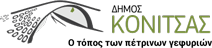 					Κόνιτσα, 05/07/2019ΑΝΑΚΟΙΝΩΣΗ	Λόγω βλάβης βασικής αντλίας της γεώτρησης, που δεν ήταν δυνατόν να προβλεφθεί, υπήρξε αναγκαστική διακοπή παροχής στο δίκτυο ύδρευσης χθες (04/07/2019) κατά τις απογευματινές ώρες. Ειδικό συνεργείο επισκευάζει τη βλάβη και εκτιμάται ότι θα  αποκατασταθεί η κανονική λειτουργία μέχρι το μεσημέρι σήμερα (05/07/2019).	Παρακαλούμε για τη συνδρομή των δημοτών στον περιορισμό της κατανάλωσης, με αποφυγή χρήσης νερού που δεν είναι απολύτως αναγκαία, όπως:	-Μη αναγκαίο συχνό πότισμα κήπων.	-Πλύσιμο εξωτερικών χώρων.	-Περιορισμός των δραστηριοτήτων που απαιτούν αυξημένη κατανάλωση νερού.	-Έλεγχος των διαρροών σε βρύσες και καζανάκια.	Ενημερώνουμε επίσης το κοινό ότι ενδέχεται να γίνουν διακοπές νερού από τις 15:00 έως 18:00 και από 24:00 έως 06:00, εφόσον κριθεί αναγκαίο, προκειμένου να ισορροπήσει το δίκτυο ύδρευσης και να αποκατασταθεί χωρίς προβλήματα η συνεχής υδροδότηση.	Ευχαριστούμε για την κατανόηση.				   ΥΠΗΡΕΣΙΑ ΥΔΡΕΥΣΗΣΔΗΜΟΥ ΚΟΝΙΤΣΑΣ